Školský vzdelávací program   Grösslingáčik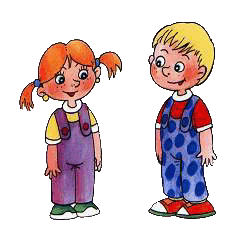 Dátum prerokovania ŠKVP v pedagogickej rade: Dátum prerokovania ŠKVP v rade školy:  Platnosť dokumentu od: Titul, meno, priezvisko riaditeľa:  Mgr. Mária Hronská                                                         Vypracovala:  Bc. Helga Dovalová, Michaela VrabkováSchválené zriaďovateľom: OBSAH:1.  VYMEDZENIE VLASTNÝCH CIEĽOV A POSLANIA VÝCHOVY A VZDELÁVANIA 2.  STUPEŇ VZDELANIA3. VLASTNÉ ZAMERANIE ŠKOLY4. DĹŽKA DOCHÁDZKY A FORMY VÝCHOVY A VZDELÁVANIA5. UČEBNÉ OSNOVY5.1   Východiská plánovania výchovy a vzdelávania v materskej škole6. VYUČOVACÍ JAZYK7.  SPÔSOB A PODMIENKY UKONČOVANIA VÝCHOVY A VZDELÁVANIA,       VYDÁVANIE DOKLADU O ZÍSKANOM VZDELANÍ8.  MATERIÁLNO-TECHNICKÉ A PRIESTOROVÉ PODMIENKY ŠKOLY9. VNÚTORNÝ SYSTÉM KONTROLY A HODNOTENIA DETÍ10. VNÚTORNÝ SYSTÉM KONTROLY A HODNOTENIA  ZAMESTNANCOV         ŠKOLY1.  VYMEDZENIE VLASTNÝCH CIEĽOV A POSLANIA VÝCHOVY       A VZDELÁVANIA                Naša materská škola cieľavedome a systematicky podporuje dosiahnutie optimálnej kognitívnej, senzomotorickej a sociálno – citovej úrovne ako základu  na školské vzdelávanie v základnej škole a na život v spoločnosti.                Školský vzdelávací program je zostavený tak, aby rešpektoval ciele výchovy a vzdelávania uvedené v zákone č. 245/2008 Z. z. o výchove a vzdelávaní (školský zákon) a o zmene a doplnení neskorších predpisov s ohľadom na ciele stanovené v koncepčnom zámere rozvoja materskej školy, vlastným zameraním školy, s potrebami a záujmami detí, zákonných zástupcov a pedagogických zamestnancov.         Vlastné ciele:      - uľahčiť dieťaťu plynulú adaptáciu na materskú školu a pripraviť deti na vstup do ZŠ po všetkých stránkach       - získať prvotné základy komunikačných kompetencií, matematických kompetencií a kompetencií v oblasti vedy a techniky, digitálnych kompetencií, kompetencií učiť sa, riešiť problémy, tvorivo a kriticky myslieť, sociálnych a personálnych kompetencií, občianskych a pracovných kompetencií      - napĺňať potrebu dieťaťa po sociálnom kontakte s rovesníkmi      - naučiť dieťa kooperovať v  kolektíve a preberať za seba zodpovednosť, posilňovať zdravé sebavedomie dieťaťa      - rozvíjať si komunikačné schopnosti, logické myslenie, tvorivosť a predstavy v   každodenných aktivitách a využívať netradičné formy vzdelávacích aktivít  na podporu poznávania a učenia detí       - naučiť deti sebaobsluhe a základným hygienickým návykom, chrániť si svoje zdravie a zdravie iných, dbať na správnu výživu a pestovať u detí návyky súvisiace so zdravým životným štýlom     - rozvíjať základné pohybové zručnosti a schopnosti, kultivovaný pohybový prejav     - ekologicky motivovanými činnosťami pestovať u detí environmentálne cítenie a zmysel pre ochranu životného prostredia     - rešpektovať multikultúrnosť rodín, prihliadať na sociokultúrne a socioekonomické rodinné  zázemie dieťaťa     - posilňovať lásku a úctu k rodičom a k blízkym ľuďom     - vštepovať  kladný vzťah ku kultúrnym a národným  tradíciám, k materinskému  jazyku       - naučiť  sa využívať digitálne technológie     - podporovať nadanie, osobnosť a záujmy detí prostredníctvom krúžkovej činnosti – anglický jazyk, krúžok tanečnej rytmiky , športový krúžok:poskytovať výučbu cudzieho jazyka, kde deti pod vedením skúsenej lektorky získavajú prvé základy a poznatky o cudzom jazykuosvojovať si základy pohybovej kultúry v krúžku tanečná rytmikav  krúžku športovej prípravy  zvyšovať telesnú zdatnosť, vytrvalosť a obratnosť  detí.     - spolupracovať s rodičmi na úrovni formálnej – rada školy, rodičovské stretnutia aj neformálnej- besiedky, výlety a iné spoločné akcie2.  STUPEŇ VZDELANIA, KTORÝ DOSIAHNE ABSOLVOVANÍM ŠKOLSKÉHO VZDELÁVACIEHO PROGRAMU              Predprimárne vzdelanie získa dieťa absolvovaním posledného ročníka vzdelávacieho programu odboru vzdelávania v materskej škole. Predprimárne vzdelávanie ukončuje dieťa spravidla v školskom roku, v ktorom do 31. augusta dosiahne šiesty rok veku a dosiahne školskú spôsobilosť. Dokladom o získanom stupni vzdelania je osvedčenie o absolvovaní predprimárneho vzdelávania.3.  Vlastné zameranie školy             Keďže naša materská škola je súčasťou základnej školy a je situovaná v centre mesta, v mestskej časti Bratislava – Staré Mesto, vlastné zameranie materskej školy  je prispôsobené  možnostiam, ktoré nám prostredie a poloha ponúka.        Medzi hlavné výhody patrí priestorové vybavenie MŠ , možnosť využívať telocvičňu a športový areál nachádzajúci sa v priestoroch školského dvora. V rámci aktívneho pohybu a športovania na školskom dvore / napr. loptové hry, atletické  športy, pohybové aktivity  na rozvíjanie obratnosti a akrobatických zručností, jesenná, zimná a letná športová olympiáda/  systematickou realizáciou aktivít utvárame a upevňujeme vzťah a pozitívne postoje detí k zdravému životnému štýlu.          Vzhľadom k polohe, kde sa MŠ nachádza, začleňujeme do výchovno- vzdelávacej činnosti aj  návštevy kultúrnych inštitúcií  /Bábkové divadlo, knižnica a pod./, výlety do prírody, exkurzie /podľa aktuálnej ponuky/. Snažíme sa  smerovať od tradičnej školy k modernej s novými metódami výchovno-vzdelávacej práce.                          Zameranie našej MŠ je rozdelené do nasledovných  podoblastí:        Hlavným poslaním našej materskej školy je úzka spolupráca so základnou školou,                v ktorej budove sídlime a má dlhoročnú tradíciu.         Cieľom spolupráce je uľahčiť dieťaťu adaptáciu na školské prostredie, umožniť mu, aby            prechod z MŠ do ZŠ bol plynulý, radostný a zároveň mal pozitívny vplyv na zvyšovanie         úrovne predprimárneho vzdelávania.systematicky a cieľavedome rozvíjať osobnosť dieťaťa v súlade s požiadavkami               modernej edukáciepoložiť základy záujmu  dieťaťa k poznávaniu a učeniudosiahnuť u detí školskú pripravenosť rozvojom a úspešným využívaním získaných  elementárnych spôsobilostí        Cieľom profilácie našej materskej školy je výchova k zdravému životnému štýlu, podpora fyzického a duševného zdravia, pozitívne emocionálne prežívanie dieťaťa, rozvíjanie sebapoznania, sebazdokonaľovania a sebahodnotenia. Prioritou našej materskej školy je, aby sa pohyb pre deti stal  potrebou v každodennom živote a pevným návykom do budúcna.         Pozornosť sústredíme na tieto dôležité úlohy:znižovať chorobnosť detí zvyšovať telesnú zdatnosť a pohybovú vybavenosť detí utvárať pozitívne  postoje k zdravému životnému štýlu       Cieľom  je naučiť deti zodpovedne a zmysluplne používať digitálne technológie a úspešne ich integrovať do procesu výchovy a vzdelávania v materskej škole. Prostredníctvom vhodne zvolených digitálnych technológií možno dieťa motivovať k hravému objavovaniu a skúmaniu, prispieť k rozvoju ich tvorivosti, logického myslenia a kľúčových kompetencií. Deti získajú pozitívny vzťah k technológiám, čo je dobrým vkladom do budúcnosti.správne používať digitálne médiá a programovateľné hračky (digitálny fotoaparát       a kamera, digitálny mikroskop, programovateľná hračka-Bee-Bot)elementárne základy využitia práce s počítačom a digitálnych výučbových  softvérov4.  DĹŽKA dochádzky detí a formy výchovy a vzdelávania detí                    Do materskej školy prijímame spravidla  deti od troch rokov do šiestich rokov a         deti s odloženou školskou dochádzkou. Dĺžka dochádzky dieťaťa do materskej školy je         niekoľkoročná, spravidla 1-4, ale tiež prijímame deti  posledný rok pred plnením         povinnej školskej dochádzky. Poskytujeme celodennú formu výchovy a vzdelávania, ale         na požiadanie rodičov poskytujeme i poldennú formu výchovy a vzdelávania.              Predškolské vzdelávanie dieťa ukončuje spravidla v školskom roku, v ktorom do 31. augusta dosiahne šiesty rok veku a dosiahne školskú spôsobilosť. Predškolské vzdelávanie môže dieťa ukončiť aj vtedy, ak nedovŕši šiesty rok veku, ale podľa vyjadrenia príslušného zariadenia výchovného poradenstva a prevencie a všeobecného lekára pre deti a dorast môže plniť povinnú školskú dochádzku / predčasné zaškolenie dieťaťa na žiadosť rodičov /.5.  UČEBNÉ OSNOVY              Učebné osnovy tvoria vzdelávacie štandardy jednotlivých vzdelávacích oblastí najmenej v rozsahu Štátneho vzdelávacieho programu pre predprimárne vzdelávanie v materských školách /Schválilo Ministerstvo školstva, vedy, výskumu a športu Slovenskej republiky dňa 6. júla 2016 pod číslom 2016-17780/27322:1-10A0 s platnosťou od 1. septembra 2016/  v súlade so zákonom č. 245/2008 Z. z. o výchove a vzdelávaní (školský zákon) a o zmene a doplnení niektorých zákonov.        /Bližšie na :  http://www.statpedu.sk/sites/default/files/nove_dokumenty/statny-vzdelavaci-program/SVP_materske_skoly_2016-17780_27322_1-10A0_6jul2016.pdf/5.1  VÝCHODISKÁ PLÁNOVANIA               Pri plánovaní výchovno- vzdelávacej činnosti v našej materskej škole vychádzame:z obsahu Štátneho vzdelávacieho programu a školského vzdelávacieho programuz vlastných cieľov a poslania výchovy a vzdelávaniaz odporúčaní Centra špeciálno-pedagogického poradenstva pre deti so ŠVVP                  Výchovno-vzdelávacia činnosť je plánovaná týždenne vzhľadom na špecifiká práce v materskej škole s celodennou výchovou a vzdelávaním.                  Plán výchovno-vzdelávacej činnosti je súčasťou prípravy na výchovno-vzdelávaciu činnosť. Forma a spôsob vedenia sú schválené pedagogickou radou. Plán vypracúvajú učiteľky  konkrétnej triedy po vzájomnej spolupráci, v rámci prípravy na výchovno- vzdelávaciu činnosť. Učiteľky pri plánovaní  vychádzajú z poznania aktuálnej úrovne detí  s prihliadnutím na ich sociokultúrne prostredie, z ktorého pochádzajú. Súčasťou plánovania je zohľadnenie vymedzených tém, ktoré sú interným materiálom materskej školy. Voľba konkrétnej témy a dĺžka jej časového úseku je na uvážení a dohode učiteliek danej triedy. Jednotlivé témy predstavujú ucelenú formu  obsahu vzdelávania a zohľadňujú podmienky našej materskej školy. Podľa potreby učiteliek danej triedy je možné ich zlúčiť, prípadne zmeniť ich poradie z dôvodu materiálno-technického zabezpečenia plánovaných aktivít v triedach.6.   Vyučovací jazyk              Podľa § 12 zákona 245/2008 Z.z. o výchove a vzdelávaní /školský zákon/ je vyučovacím jazykom v našej materskej škole štátny jazyk Slovenskej republiky -slovenský jazyk.7.   SPôSOB A PODMIENKY UKONČOVANIA  VÝCHOVY A VZDELÁVANIA A VYDÁVANIE DOKLADU O ZÍSKANOM VZDELANÍ                 Predprimárne vzdelávanie ukončuje dieťa spravidla v šiestom roku, v ktorom do 31. augusta dosiahne šiesty rok veku a dosiahne školskú spôsobilosť. Predškolské vzdelávanie môže dieťa ukončiť aj vtedy, ak nedovŕšilo šiesty rok veku, ale podľa vyjadrenia príslušného zariadenia výchovného poradenstva a prevencie a všeobecného lekára pre deti a dorast môže plniť povinnú školskú dochádzku  /predčasné zaškolenie dieťaťa na žiadosť rodičov /.                Materská škola vydáva doklad o získanom stupni vzdelania - osvedčenie o absolvovaní predprimárneho vzdelávania.                  Odovzdávanie osvedčení o získaní predprimárneho vzdelania sa uskutočňuje „Rozlúčkou s predškolákmi“ spojenou s kultúrnym programom, pasovaním za školákov a odovzdávaním spomienkových darčekov na materskú školu.8.  Materiálno-technické a priestorové podmienky materskej školy       Veľkosť školy               Objekt budovy materskej školy sa nachádza v mestskej časti Bratislava – Staré Mesto. Materská škola vznikla v školskom roku 2004/2005  spojením troch zrušených materských  škôl. Vznikla jedna materská škola ako súčasť základnej školy pod názvom Základná škola s Materskou školou Milana Rastislava Štefánika, Grosslingová 48.                Materská škola je 4-triedna. K materskej škole  patrí aj školský dvor, ktorý využívame v maximálnej miere počas celého školského roka, nakoľko jedným z cieľov našej materskej školy je výchova k zdravému životnému štýlu. Na tento účel využívame aj telocvičňu základnej školy.                 Stravovanie detí je zabezpečované kuchyňou základnej školy, kde má v priestoroch jedálne  materská škola oddelenú časť .                   Prostredie materskej školy môže pozitívne ovplyvniť osobnosť dieťaťa, preto prikladáme veľký dôraz na vytváranie vhodného prostredia, aby sa dieťa cítilo v MŠ dobre. Priestorové podmienky materskej školy sú dobré. Materská škola pozostáva zo štyroch priestranných tried, štyroch spální, štyroch umyváriek, dvoch šatní, zborovne, kancelárie zástupkyne pre MŠ, chodieb a kabinetom. Vybavenie materskej školy rôznymi pomôckami, rôznorodým materiálom a hračkami je veľmi dobré. Do MŠ boli zakúpené nové  stoly a stoličky /spĺňajúce antropometrické požiadavky/, nový nábytok, ktorý je  umiestnený tak, aby mali deti dostatok priestoru na hry a spĺňal potreby a požiadavky detí.                  V našej materskej škole má každá trieda svoju spálňu, v ktorej sú umiestnené ležadlá s určitou vzdialenosťou od seba. Ležadlá sú pevné, stabilné, prispôsobené požiadavkám zodpovedajúcim počtu detí, sú zdravotne nezávadné a bezpečné. Každé dieťa má určené svoje stále miesto,  svoj vankúš a paplón . V materskej škole používame vlastnú posteľnú bielizeň, ktorú máme uloženú v osobitnej miestnosti spoločne s uterákmi, obrusmi a inými potrebami.         Didaktické pomôcky, nástroje, náradie a rôzne výtvarné a pracovné materiály na výchovno-vzdelávaciu činnosť máme umiestnené v kabinete . Tieto pomôcky v rámci možnosti a potrieb dopĺňame a rozširujeme.              Materská škola je dostatočne vybavená informačno-komunikačnými prostriedkami ako sú detské počítače /IBM Kidsmart/ , digitálne vzdelávacie programi, tlačiareň, fotoaparát, digitálny mikroskop, kamera, mikrofón, BeeBot.                   Vonkajšie priestory slúžia všetkým deťom ZŠ s MŠ. V priestore školského dvora je detské ihrisko určené len pre deti materskej školy, kde sa nachádza pieskovisko, chránené ochrannou prikrývkou proti znečisťovaniu piesku, konštrukcia so šmýkľavkou, preliezky, hojdačky, kolotoč a lavičky.                  Materská škola má k dispozícii aj malý, uzavretý školský dvor, ktorý sa nachádza  v priestoroch Detského centra- Prešporkovo. Dvor je vybavený rôznymi hračkami a vzdelávacími pomôckami na experimentovanie a zážitkové učenie / kvetináče s hlinou, záhradné náradie/ , malým dopravným ihriskom. 9.  Vnútorný systém kontroly a hodnotenia detí                 Cieľom hodnotenia výchovno-vzdelávacích výsledkov detí v materskej škole je poskytnúť dieťaťu a jeho rodičom spätnú väzbu o tom, aké sú jeho pokroky a v čom má rezervy. Hodnotenie detí sa považuje za prostriedok  pozitívneho podporovania zdravého vývinu dieťaťa. Uskutočňuje sa na základe pedagogickej diagnostiky.        Cieľom je zhodnotiť prepojenie vedomostí so zručnosťami a spôsobilosťami.       Úroveň zručností a vedomostí sa snažíme rozvíjať u všetkých detí komplexne, uplatňujeme individuálny prístup k deťom, aby sme získali čo najlepší obraz o dieťati.                     Na objektívne zisťovanie úrovne rozvíjania kompetencií detí používame konkrétne metódy a formy  - pozorovanie, rozhovor, obsahovú analýzu dokumentácie MŠ /triedna dokumentácia a písomná diagnostika detí/, hospitácie, analýzu detských prác /portfólio/, pracovné listy, diskusie....                    Písomnú pedagogickú diagnostiku, zaznamenávaním do diagnostických hárkov, vykonávajú učiteľky vstupnú , priebežnú a výstupnú. Na základe toho vypracúvajú polročne hodnotenie výchovno- vzdelávacej činnosti. Pedagogické diagnostikovanie prebieha v rámci všetkých organizačných foriem počas dňa.                     V rámci spolupráce, po písomnom súhlase zákonného zástupcu dieťaťa, posúdi školskú pripravenosť Centrum pedagogicko-psychologického poradenstva.           Konkrétne zameranie a formy hodnotenia detí sú vypracované v ročnom pláne vnútornej kontroly školy vypracovanom v súlade s § 9 ods. 4 písm. c) vyhlášky MŠ SR č. 306/2008 Z. z. v znení vyhlášky MŠ SR č. 308/2009 Z. z.10. Vnútorný systém kontroly a hodnotenia          zamestnancov  ŠKOLY               Vnútorný systém kontroly je zmeraný na  všetkých zamestnancov materskej školy a týka sa pracovnej a pedagogickej oblasti. Kontrola sa uskutočňuje pravidelne a zaznamenáva sa do pozorovacích hárkov, kde sa môže zamestnanec vyjadriť k záznamu.                 Hodnotenie sa vykonáva u pedagogických zamestnancov formou cielených hospitácií, hodnotením ich aktivity a vedenia pedagogickej dokumentácie, dodržiavania všeobecne záväzných právnych predpisov na pracovisku, efektívnosti a tvorivosti  vo vzdelávacom  procese, plnenia zverených úloh, osobného vplyvu na pracovisku a ďalšie. Hodnotí sa plnenie cieľov a úloh z Plánu práce školy, ako aj výsledky z krúžkovej činnosti, spolupráce s mimoškolskými organizáciami / ZŠ, CPPPaP, MPC /, spolupráca s rodičmi a spoluúčasť na estetike prostredia.                    U prevádzkovej zamestnankyne sa hodnotia výsledky a kvalita práce pri plnení pracovných povinností.        Písomné hodnotenie zamestnancov sa uskutočňuje 1 krát, na konci školského roka.                 Konkrétne zameranie kontrolnej činnosti zamestnancov je vypracované v ročnom pláne vnútornej kontroly školy vypracovanom v súlade s § 9 ods. 4 písm. c) vyhlášky MŠ SR č. 306/2008 Z. z. v znení vyhlášky MŠ SR č. 308/2009 Z. z. Zoznam použitých skratiek:ZŠ s MŠ – základná škola s materskou školou SR – Slovenská republika BOZP – bezpečnosť a ochrana zdravia pri práci MÚ- Miestny úrad MPC- Metodicko- pedagogické centrumPoužité zdroje:http://www.statpedu.sk/sites/default/files/nove_dokumenty/statny-vzdelavaci-program/SVP_materske_skoly_2016-17780_27322_1-10A0_6jul2016.pdfhttp://www.statpedu.sk/sites/default/files/nove_dokumenty/pilotna-faza-zavadzania-inovovaneho-svp-pre-ms/osobitosti_tvorby_skvp_2015.pdfhttp://www.statpedu.sk/sites/default/files/nove_dokumenty/pilotna-faza-zavadzania-inovovaneho-svp-pre-ms/manual_ms.pdfVyhláška MŠ SR č. 445/2009 Z. z. o kontinuálnom vzdelávaní, kreditoch a atestáciách pedagogických zamestnancov a odborných zamestnancov. Zákon č. 245/2008 Z. z. o výchove a vzdelávaní (školský zákon) a o zmene a doplnení niektorých zákonov v znení neskorších predpisov. Zákon č. 596/2003 Z. z. o štátnej správe v školstve a školskej samospráve a o zmene a doplnení niektorých zákonov v znení neskorších predpisov. Zákon č. 317/2009 Z. z. o pedagogických zamestnancoch a odborných zamestnancoch a o zmenách a doplnení niektorých zákonov. Vyhláška MŠ SR č. 437/2009 Z. z., ktorou sa ustanovujú kvalifikačné predpoklady a osobitné kvalifikačné požiadavky pre jednotlivé kategórie pedagogických zamestnancov a odborných zamestnancov.Dĺžka štúdia 1 až 4 rokyForma vzdelávaniacelodennáVyučovací jazyk slovenskýDruh školy  Materská školaNázov školy Základná škola s materskou školou  Milana Rastislava ŠtefánikaAdresa školy Grösslingová 48. 811 09 BratislavaIČO 31810993Riaditeľ školy Mgr. Mária HronskáKontakty 02 / 52 92 34 82 www.zsgrosslingova.sk skola@ zsgrosslingova.skZástupkyňa riaditeľa školy pre materskú školu Bc. Helga DovalováKontakt 02 / 52 92 37 50Zriaďovateľ MÚ mestskej časti Bratislava – Staré MestoAdresa Vajanského nábrežie 3  814 21 BratislavaKontakt 02 / 59 24 63 62Príprava dieťaťa na vstup do                       základnej školy  V zdravom tele- zdravý duch              Počítač náš kamarátPlatnosťRevidovanieD  DátumZaznamenanie zmien, úprav, dodatkovPlatnosť ŠkVP  od1.9.201631.8.2017Vypracovanie úloh z POP 2017/20181.9.2017  V nadväznosti na zmeny ustanovenia § 7 ods. 4 zákona č. 245/2008 Z. z. o výchove a vzdelávaní (školský zákon)... od 1. septembra 2017 sú vypustené tieto časti:- personálne zabezpečenie;- podmienky na zaistenie bezpečnosti a ochrany zdravia pri výchove a vzdelávaní;-požiadavky na kontinuálne vzdelávanie pedagogických a odborných zamestnancov.1.9.2017   Zmenou ustanovenia § 16 ods. 2 zákona č. 245/2008 Z. z. o výchove a vzdelávaní (školský zákon) s účinnosťou od školského roku 2017/2018 budú materské školy vydávať osvedčenie o absolvovaní predprimárneho vzdelávania vydávať len na základe žiadosti zákonného zástupcu alebo zástupcu zariadenia, teda nie automaticky pre všetky deti, ktoré absolvujú posledný ročník vzdelávacieho programu odboru vzdelávania v materskej škole